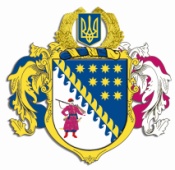 ДНІПРОПЕТРОВСЬКА ОБЛАСНА РАДАVIІ СКЛИКАННЯПостійна комісія обласної ради з питань соціально-економічного розвитку області, бюджету та фінансівпр. Олександра Поля, 2, м. Дніпро, 49004П Р О Т О К О Л   № 51засідання постійної комісії обласної ради„01” грудня 2017 року11.00 годинУсього членів комісії:		 12 чол.Присутні:                   		   8  чол.Відсутні:                     		   4 чол.Присутні члени комісії: Ніконоров А.В., Жадан Є.В., Ульяхіна А.М, Орлов С.О., Мартиненко Є.А., Войтов Г.О, Петросянц М.М., Плахотник О.О.Відсутні члени комісії: Саганович Д.В., Удод Є.Г., Шамрицька Н.А., Мазан Ю.В.У роботі комісії взяли участь: Шебеко Т.І. – директор департаменту фінансів ОДА, Дядічко І.А. – заступник голови обласної ради – начальник управління економіки, бюджету та фінансів виконавчого апарату облради, Беспаленкова Н.М. – начальник управління бухгалтерського обліку та фінансів управління бухгалтерського обліку, фінансів та господарської діяльності виконавчого апарату облради, Богуславська І.О. – заступник начальника управління – начальник відділу бюджету та фінансів управління економіки, бюджету та фінансів виконавчого апарату облради, Северин С.С. – радник голови обласної ради.Головував: Ніконоров А.В.Порядок денний засідання постійної комісії:Про внесення змін до рішення обласної ради від 02 грудня 2016 року № 116-7/VІІ „Про обласний бюджет на 2017 рік”.Різне.СЛУХАЛИ: 1. Про внесення змін до рішення обласної ради від                      02 грудня 2016 року № 116-7/VІІ „Про обласний бюджет на 2017 рік”.Інформація: Беспаленкової Н.М. – начальника управління бухгалтерського обліку та фінансів управління бухгалтерського обліку, фінансів та господарської діяльності виконавчого апарату облради Шебеко Т.І. – директора департаменту фінансів ОДА стосовно внесення змін до рішення обласної ради від 02 грудня 2016 року № 116-7/VІІ „Про обласний бюджет на 2017 рік”. Виступили: Ніконоров А.В., Беспаленкова Н.М.ВИРІШИЛИ: Внести такі зміни до проекту рішення обласної ради „Про внесення змін до рішення обласної ради від 02 грудня 2016 року № 116-7/VІІ „Про обласний бюджет на 2017 рік” за пропозицією головного розпорядника коштів – обласної ради перерозподілити кошти, а саме: збільшити бюджетні призначення за КТПКВ 7470 „Внески до статутного капіталу суб’єктів господарювання” КЕКВ 3210 КП „Січ” ДОР” у сумі 450,0 тис. грн, КП „Декоративні культури” ДОР” у сумі 300,0 тис. грн, КП „Дніпрокомоблік” ДОР” у сумі 200,0 тис. грн, зменшивши бюджетні призначення за КП „Енергопостачання” ДОР” у сумі 350,0 тис. грн, КП „Дніпроприродресурс” ДОР” у сумі 50,0 тис. грн, КП „Центр екологічного моніторингу” ДОР” у сумі 500,0 тис. грн., КП „Департамент екобезпеки, природокористування та енергозбереження” ДОР” у сумі 50,0 тис. грн.Погодити проект рішення обласної ради „Про внесення змін до рішення обласної ради від 02 грудня 2016 року № 116-7/VІІ „Про обласний бюджет на 2017 рік” із зазначеними змінами, винести на розгляд обласної ради на ХІ пленарному засіданні й рекомендувати обласній раді затвердити його.3. Доповідачем з цього питання затвердити директора департаменту фінансів Дніпропетровської облдержадміністрації Шебеко Т.І., співдоповідачем ‒ голову постійної комісії обласної ради з питань соціально-економічного розвитку області, бюджету та фінансів Ніконорова А.В.Результати голосування:за 			8проти		-утримались 	-усього 		8СЛУХАЛИ: 2. Різне.Інформація:Виступили:ВИРІШИЛИ: Результати голосування:за 			-   проти		-утримались 	-усього 		-   Голова постійної комісії					А.В. НІКОНОРОВСекретар засіданняпостійної комісії							М.М. ПЕТРОСЯНЦ